Перекулимова Алёна СергеевнаЭ307, 3 курс, ЭкономикаУниверситет Алпен-АдриаВесенний семестр 2023Отзыв о включенном обучении в университете Алпен-Адриа • Общая информация:Я изучаю немецкий язык уже несколько лет, поэтому хотела поехать в немецкоязычные страны, кроме того, мне хотелось поехать в страну, которую я уже знаю, поэтому для своего семестра по обмену я выбрала Австрию. Университет Клагенфурта был единственным вариантом в предложенном списке, поэтому я проходила отбор в него. Период обмена в Клагенфурте прошел замечательно: были интересные курсы и проекты, и даже время путешествовать, потому что были пасхальные каникулы и религиозные праздники.• Размещение:Я жила в общежитии "Конкордия". Оно расположено между центром города и университетом. Поблизости было 4 супермаркета и автобусные остановки, откуда можно добраться в вуз или в другие места. Комнаты и коридоры чистые, есть общая комната, терраса и прачечная. Моя комната была как апартаменты: своя кухня и ванная комната. Говоря о минусах, у нас не было микроволновой печи / чайника / посуды, подключение к Интернету иногда пропадало, но, насколько я знаю, эти минусы встречаются и в других общежитиях. • Курсы:Перед началом семестра была регистрация на курсы, что оказалось не совсем легко. Я могу посоветовать другим студентам своевременно оплачивать взнос, не бояться вопросов и следовать всем приведенным инструкциям. Будучи студентом по обмену, можно было выбирать курсы не только на своем факультете, но и на других, обязательных предметов не было, мы делали выбор самостоятельно, главное было набрать число часов(кредитов) и совпасть с программой в МГУ. Для меня нагрузка в Клагенфурте была меньше, чем в моем родном университете, но я думаю, это зависит от личного количества курсов. Однако, кроме предметов в Клагенфурте, мне было нужно отправлять задания и писать контрольные в МГУ. Что касается различий в преподавании, я была удивлена, что можно посещать лекции или семинары, потому что в Москве обе формы проходят параллельно. Кроме того, обычно мы выполняем работы в течение всего семестра и сдаем экзамены в конце, оба вида деятельности формируют нашу оценку. Однако в университете Клагенфурта, если у вас есть лекции, вам нужно сдать экзамен, а если у вас семинары, вам нужно написать реферат или сделать проект.У Вуза есть главное здание и территория под названием “Lakeside” с живописными помещениями. Более того, вуз находится рядом с озером, где было очень приятно проводить время и учиться. • Транспорт:Чтобы добраться в Австрию, я летела из Москвы в Ереван, а затем в Вену. После жизни в Москве расстояния в Клагенфурте были для меня маленькими, поэтому я везде ходила пешком. Я знаю, что одна поездка на автобусе стоила 2,30 евро, но можно купить студенческий ежемесячный проезд. Кроме того, можно скачать приложение, чтобы иногда брать в аренду велосипед. Если вы хотите путешествовать по странам, очень удобно воспользоваться приложением ÖBB, в котором можно приобрести “Vorteilscard”, которая дает скидку 50% на все билеты на поезд и автобус.• Финансовые аспекты:• Занятия в свободное время:Во время моего пребывания я ходила на обзорную экскурсию по городу, ездила на горнолыжный курорт и в Любляны с ESN group, стала амбассадором программы обмена и посещала студенческие бранчи и мероприятия, организованные клубами и студенческим союзом ÖH. В городе часто проходили концерты, украшали главную площадь на Пасху и в другие праздники. В вузе проходили мероприятия на сближение групп по обмену и карьерные мероприятия.Кроме того, мы принимали участие в студенческих выборах. Я могу порекомендовать все эти мероприятия. • Дополнительные примечания, комментарии и советы для будущих студентов, поступающих по обмену:Я могу посоветовать другим студентам не бояться задавать вопросы и общаться с новыми людьми, быть готовыми посещать все возможные мероприятия и выбирать различные курсы, которые им интересны.  Кроме того, много гуляйте и учитесь не только в университете, но и во многих живописных местах рядом с вузом.О своем опыте работы в качестве амбассадора студентов по обмену.Это было для меня новым опытом и выходом из зоны комфорта. Мне нравилось рассказывать людям о моей родной стране и моем пребывании в Клагенфурте, я думаю, что наши посты в социальных сетях будут полезны будущим студентам по обмену. Кроме того, мне нравилось делиться фотографиями и видео с другими, а также общаться с другими амбассадорами. 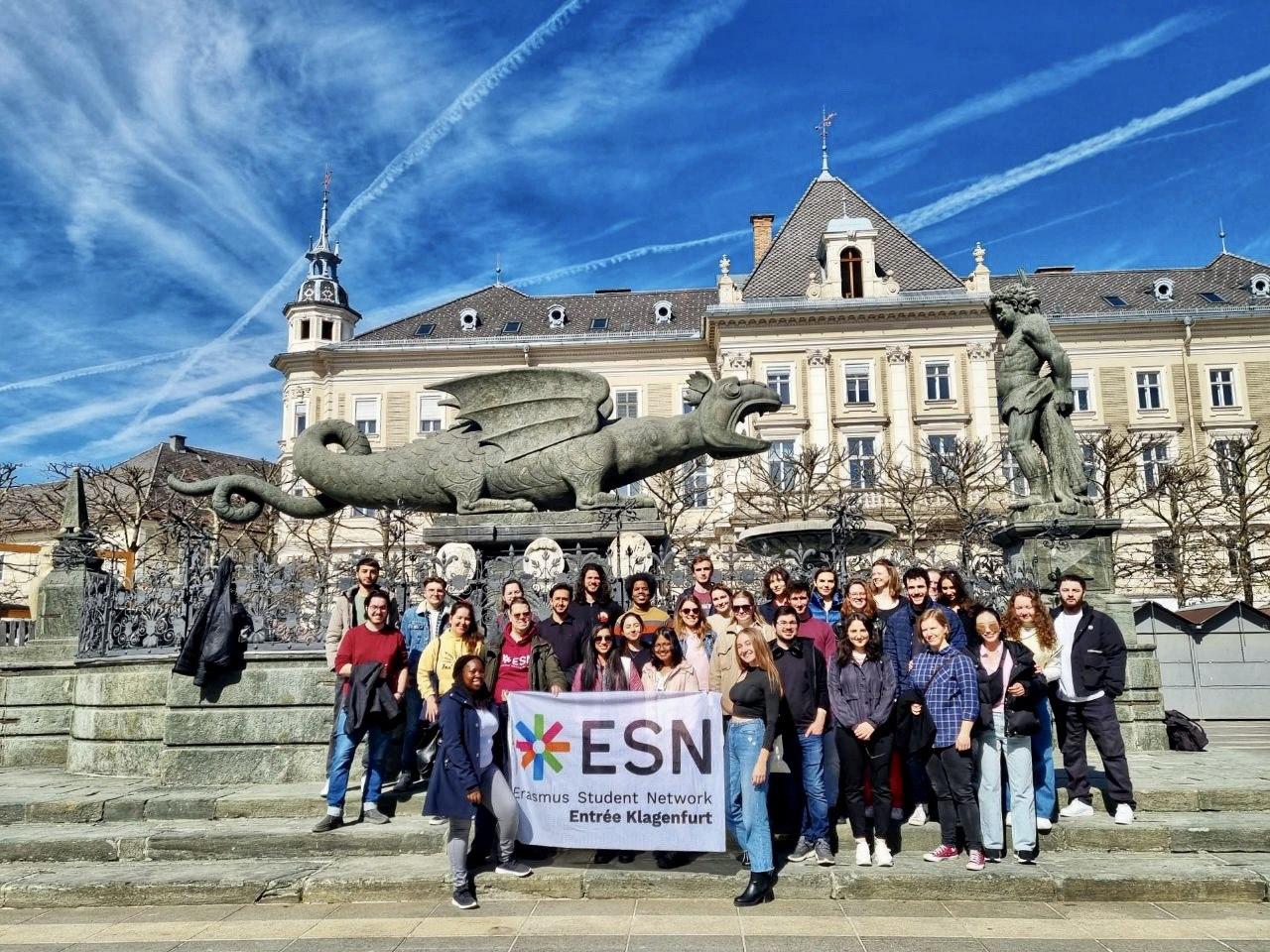 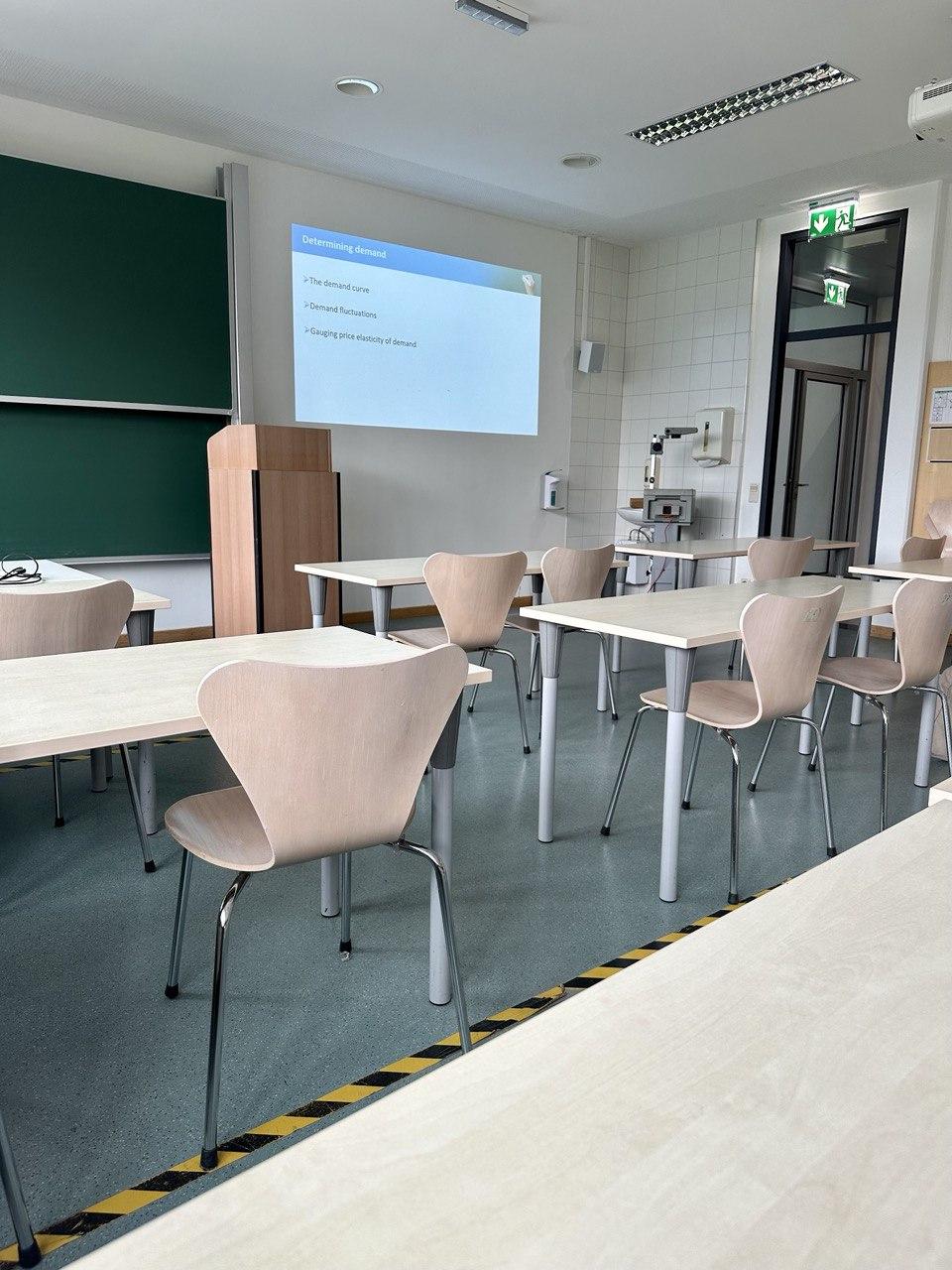 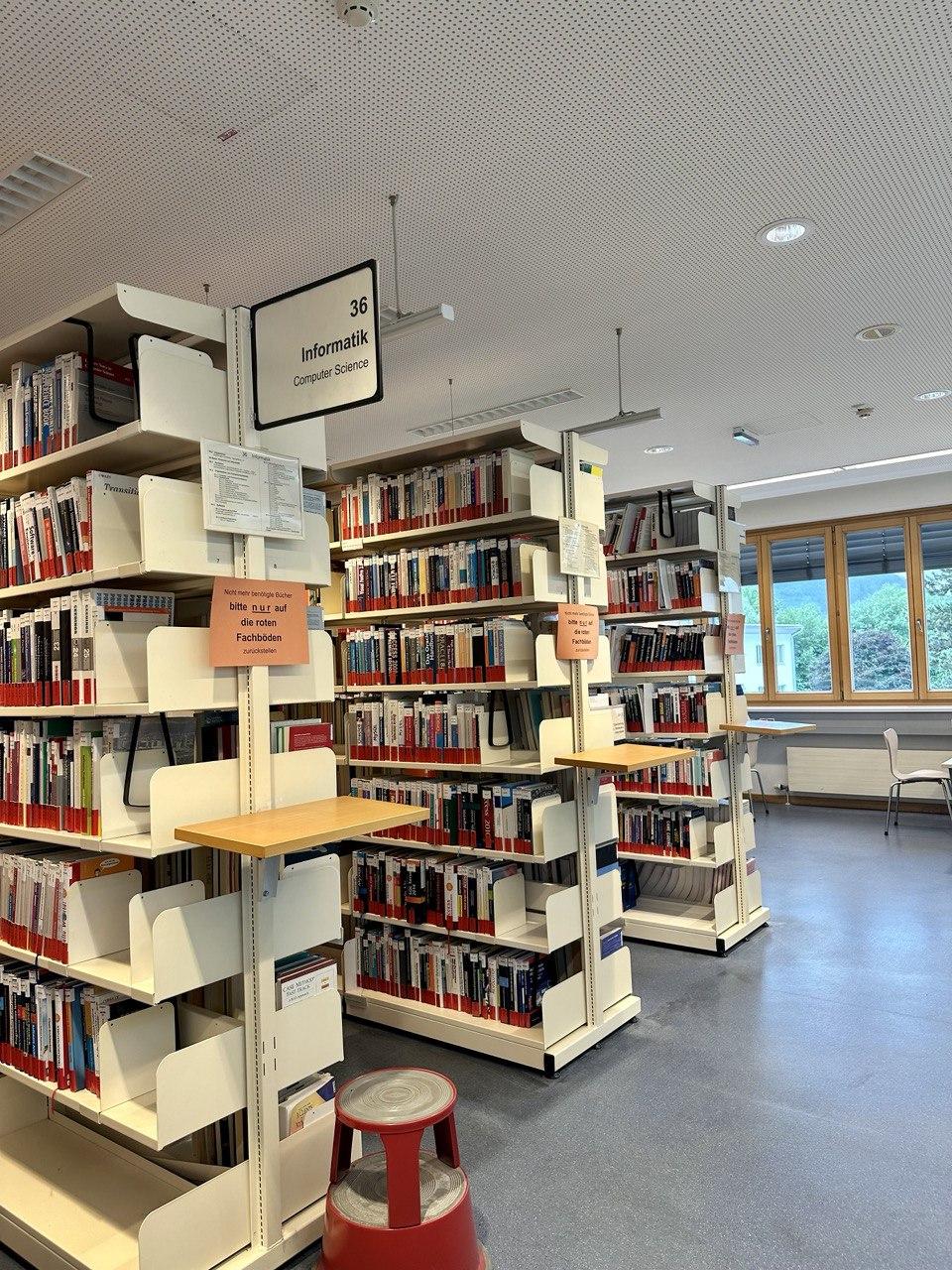 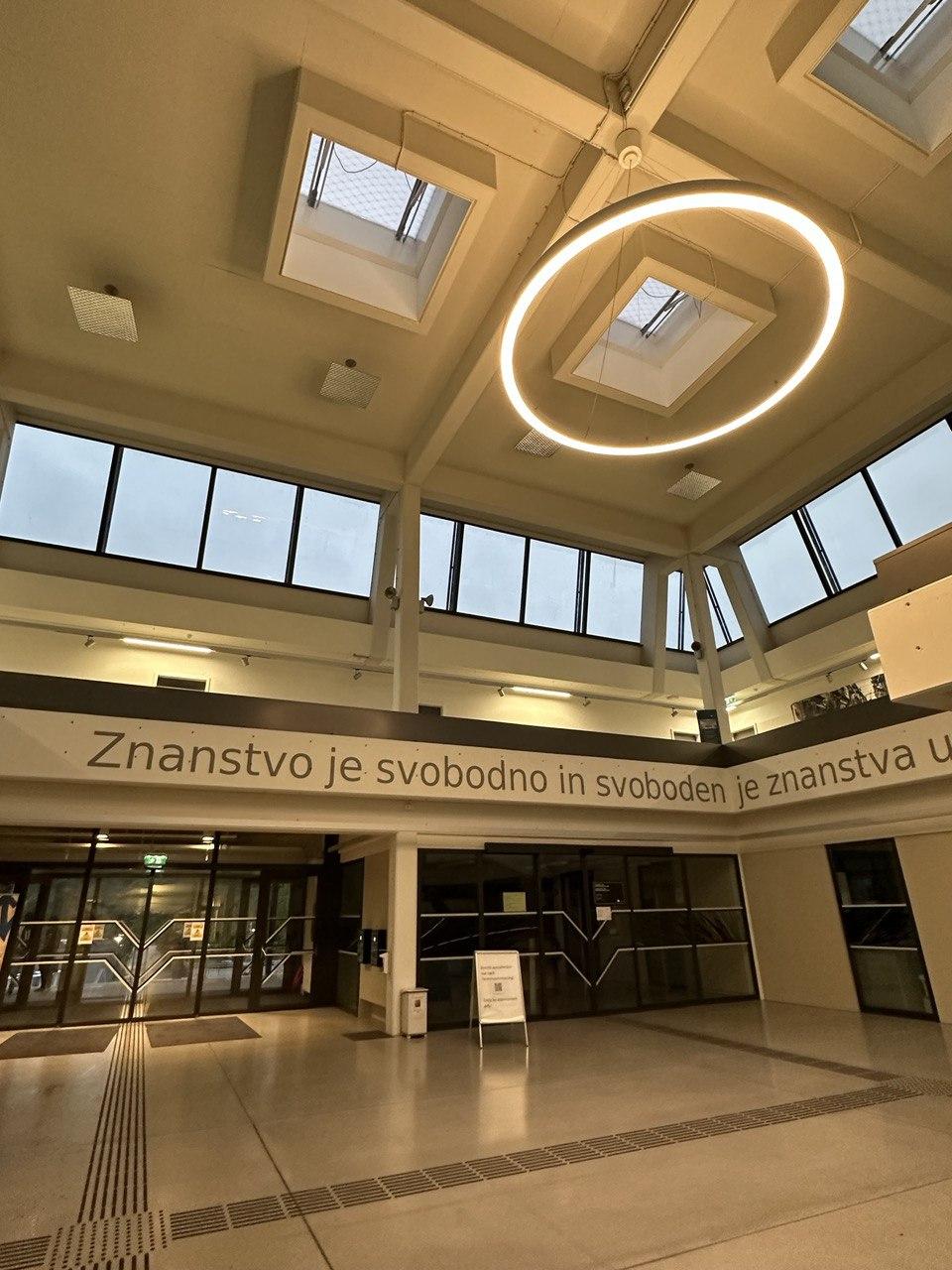 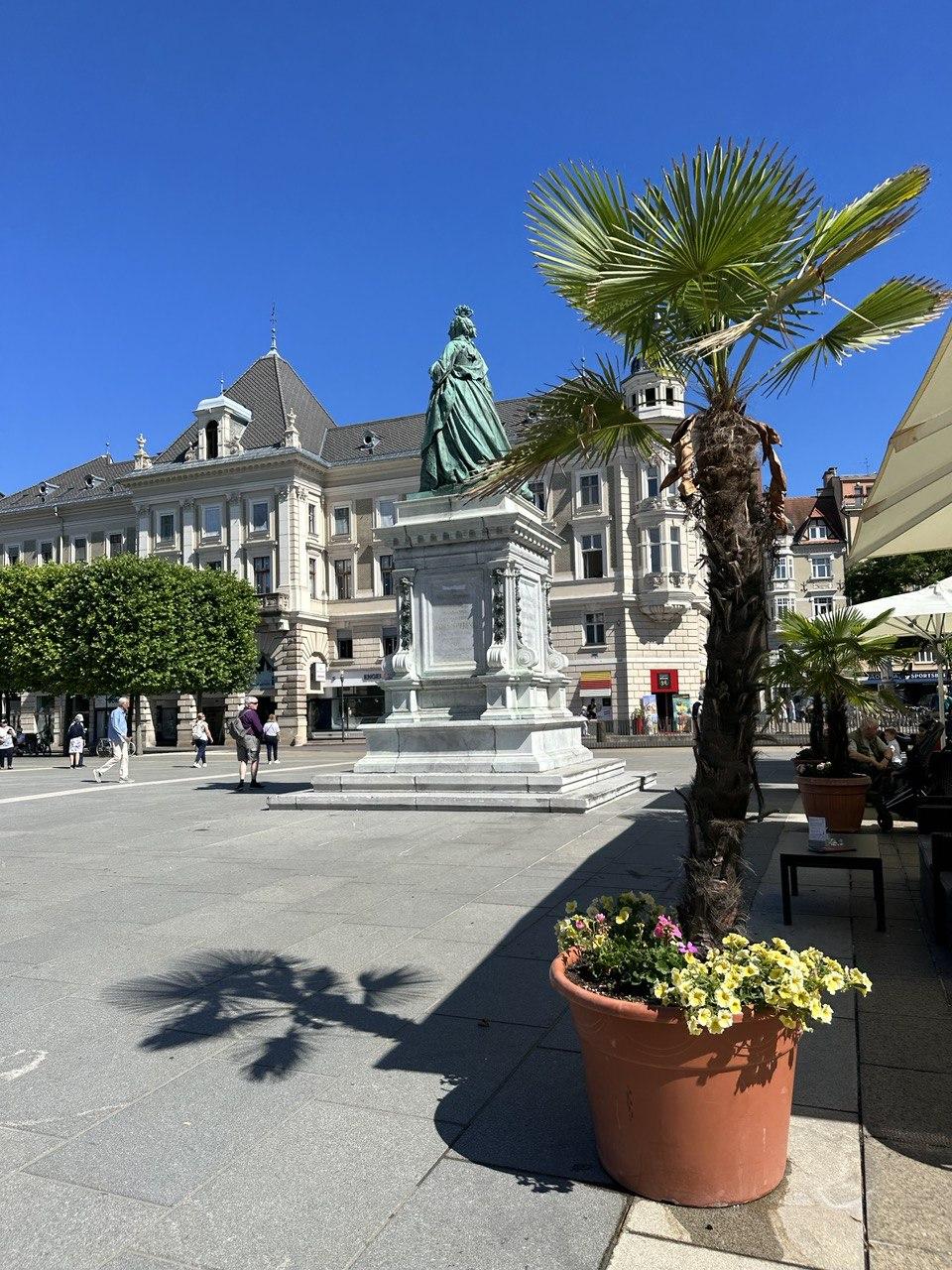 Transportation to Klagenfurt~ 300Accommodation ~ 366 per monthFood~ 250 per monthInsurance (please indicate which one – health insurance, travel insurance…)~ 150, a health insurance from Russian office- AlfaVisa~ 50, just a feeLearning material~30 for German course, 21 university fee, 20 books